TISHK INTERNATIONAL UNIVERSITY FACULTY OF NURSING – NURSING DEPARTMENTLABORATORY AND CLINICAL EDUCATIONProcedure Evaluation Document (PED)TISHK INTERNATIONAL UNIVERSITY FACULTY OF NURSING – NURSING DEPARTMENTLABORATORY AND CLINICAL EDUCATIONProcedure Evaluation Document (PED)TISHK INTERNATIONAL UNIVERSITY FACULTY OF NURSING – NURSING DEPARTMENTLABORATORY AND CLINICAL EDUCATIONProcedure Evaluation Document (PED)TISHK INTERNATIONAL UNIVERSITY FACULTY OF NURSING – NURSING DEPARTMENTLABORATORY AND CLINICAL EDUCATIONProcedure Evaluation Document (PED)TISHK INTERNATIONAL UNIVERSITY FACULTY OF NURSING – NURSING DEPARTMENTLABORATORY AND CLINICAL EDUCATIONProcedure Evaluation Document (PED)TISHK INTERNATIONAL UNIVERSITY FACULTY OF NURSING – NURSING DEPARTMENTLABORATORY AND CLINICAL EDUCATIONProcedure Evaluation Document (PED)TISHK INTERNATIONAL UNIVERSITY FACULTY OF NURSING – NURSING DEPARTMENTLABORATORY AND CLINICAL EDUCATIONProcedure Evaluation Document (PED)TISHK INTERNATIONAL UNIVERSITY FACULTY OF NURSING – NURSING DEPARTMENTLABORATORY AND CLINICAL EDUCATIONProcedure Evaluation Document (PED)TISHK INTERNATIONAL UNIVERSITY FACULTY OF NURSING – NURSING DEPARTMENTLABORATORY AND CLINICAL EDUCATIONProcedure Evaluation Document (PED)TISHK INTERNATIONAL UNIVERSITY FACULTY OF NURSING – NURSING DEPARTMENTLABORATORY AND CLINICAL EDUCATIONProcedure Evaluation Document (PED)TISHK INTERNATIONAL UNIVERSITY FACULTY OF NURSING – NURSING DEPARTMENTLABORATORY AND CLINICAL EDUCATIONProcedure Evaluation Document (PED)TISHK INTERNATIONAL UNIVERSITY FACULTY OF NURSING – NURSING DEPARTMENTLABORATORY AND CLINICAL EDUCATIONProcedure Evaluation Document (PED)TISHK INTERNATIONAL UNIVERSITY FACULTY OF NURSING – NURSING DEPARTMENTLABORATORY AND CLINICAL EDUCATIONProcedure Evaluation Document (PED)TISHK INTERNATIONAL UNIVERSITY FACULTY OF NURSING – NURSING DEPARTMENTLABORATORY AND CLINICAL EDUCATIONProcedure Evaluation Document (PED)TISHK INTERNATIONAL UNIVERSITY FACULTY OF NURSING – NURSING DEPARTMENTLABORATORY AND CLINICAL EDUCATIONProcedure Evaluation Document (PED)PROCEDURE:	 Performing antenatal examination – Fundal HeightPROCEDURE:	 Performing antenatal examination – Fundal HeightPROCEDURE:	 Performing antenatal examination – Fundal HeightPROCEDURE:	 Performing antenatal examination – Fundal HeightPROCEDURE:	 Performing antenatal examination – Fundal HeightPROCEDURE:	 Performing antenatal examination – Fundal HeightPROCEDURE:	 Performing antenatal examination – Fundal HeightPROCEDURE:	 Performing antenatal examination – Fundal HeightPROCEDURE:	 Performing antenatal examination – Fundal HeightPROCEDURE:	 Performing antenatal examination – Fundal HeightPROCEDURE:	 Performing antenatal examination – Fundal HeightPROCEDURE:	 Performing antenatal examination – Fundal HeightPROCEDURE:	 Performing antenatal examination – Fundal HeightCodeM-01No.Skill steps Skill steps Skill steps Skill steps Skill steps Skill steps Skill steps Skill steps Skill steps Skill steps Skill steps Skill steps NotachievedAchieved1Prepared procedure equipment:Client medical recordHand rub gelNon-sterile glovesTape measurePrepared procedure equipment:Client medical recordHand rub gelNon-sterile glovesTape measurePrepared procedure equipment:Client medical recordHand rub gelNon-sterile glovesTape measurePrepared procedure equipment:Client medical recordHand rub gelNon-sterile glovesTape measurePrepared procedure equipment:Client medical recordHand rub gelNon-sterile glovesTape measurePrepared procedure equipment:Client medical recordHand rub gelNon-sterile glovesTape measurePrepared procedure equipment:Client medical recordHand rub gelNon-sterile glovesTape measurePrepared procedure equipment:Client medical recordHand rub gelNon-sterile glovesTape measurePrepared procedure equipment:Client medical recordHand rub gelNon-sterile glovesTape measurePrepared procedure equipment:Client medical recordHand rub gelNon-sterile glovesTape measurePrepared procedure equipment:Client medical recordHand rub gelNon-sterile glovesTape measurePrepared procedure equipment:Client medical recordHand rub gelNon-sterile glovesTape measure2Identified the client using two identifiers.Identified the client using two identifiers.Identified the client using two identifiers.Identified the client using two identifiers.Identified the client using two identifiers.Identified the client using two identifiers.Identified the client using two identifiers.Identified the client using two identifiers.Identified the client using two identifiers.Identified the client using two identifiers.Identified the client using two identifiers.Identified the client using two identifiers.3Performed greeting, introduction and permission procedure (G.I.P).Performed greeting, introduction and permission procedure (G.I.P).Performed greeting, introduction and permission procedure (G.I.P).Performed greeting, introduction and permission procedure (G.I.P).Performed greeting, introduction and permission procedure (G.I.P).Performed greeting, introduction and permission procedure (G.I.P).Performed greeting, introduction and permission procedure (G.I.P).Performed greeting, introduction and permission procedure (G.I.P).Performed greeting, introduction and permission procedure (G.I.P).Performed greeting, introduction and permission procedure (G.I.P).Performed greeting, introduction and permission procedure (G.I.P).Performed greeting, introduction and permission procedure (G.I.P).4Provided privacy.Provided privacy.Provided privacy.Provided privacy.Provided privacy.Provided privacy.Provided privacy.Provided privacy.Provided privacy.Provided privacy.Provided privacy.Provided privacy.5Explained the procedure to the client and answered any questions.Explained the procedure to the client and answered any questions.Explained the procedure to the client and answered any questions.Explained the procedure to the client and answered any questions.Explained the procedure to the client and answered any questions.Explained the procedure to the client and answered any questions.Explained the procedure to the client and answered any questions.Explained the procedure to the client and answered any questions.Explained the procedure to the client and answered any questions.Explained the procedure to the client and answered any questions.Explained the procedure to the client and answered any questions.Explained the procedure to the client and answered any questions.6Asked the client to empty the bladder.Asked the client to empty the bladder.Asked the client to empty the bladder.Asked the client to empty the bladder.Asked the client to empty the bladder.Asked the client to empty the bladder.Asked the client to empty the bladder.Asked the client to empty the bladder.Asked the client to empty the bladder.Asked the client to empty the bladder.Asked the client to empty the bladder.Asked the client to empty the bladder.7Performed hand hygiene using correct technique.Performed hand hygiene using correct technique.Performed hand hygiene using correct technique.Performed hand hygiene using correct technique.Performed hand hygiene using correct technique.Performed hand hygiene using correct technique.Performed hand hygiene using correct technique.Performed hand hygiene using correct technique.Performed hand hygiene using correct technique.Performed hand hygiene using correct technique.Performed hand hygiene using correct technique.Performed hand hygiene using correct technique.8Put on gloves.Put on gloves.Put on gloves.Put on gloves.Put on gloves.Put on gloves.Put on gloves.Put on gloves.Put on gloves.Put on gloves.Put on gloves.Put on gloves.9Exposed the client’s abdomen from below the breasts to the symphysis pubis.Exposed the client’s abdomen from below the breasts to the symphysis pubis.Exposed the client’s abdomen from below the breasts to the symphysis pubis.Exposed the client’s abdomen from below the breasts to the symphysis pubis.Exposed the client’s abdomen from below the breasts to the symphysis pubis.Exposed the client’s abdomen from below the breasts to the symphysis pubis.Exposed the client’s abdomen from below the breasts to the symphysis pubis.Exposed the client’s abdomen from below the breasts to the symphysis pubis.Exposed the client’s abdomen from below the breasts to the symphysis pubis.Exposed the client’s abdomen from below the breasts to the symphysis pubis.Exposed the client’s abdomen from below the breasts to the symphysis pubis.Exposed the client’s abdomen from below the breasts to the symphysis pubis.10Inspected the abdomen for the following:Linea nigraStriae gravidarumState of umbilicusContour of abdomenSkin conditionInspected the abdomen for the following:Linea nigraStriae gravidarumState of umbilicusContour of abdomenSkin conditionInspected the abdomen for the following:Linea nigraStriae gravidarumState of umbilicusContour of abdomenSkin conditionInspected the abdomen for the following:Linea nigraStriae gravidarumState of umbilicusContour of abdomenSkin conditionInspected the abdomen for the following:Linea nigraStriae gravidarumState of umbilicusContour of abdomenSkin conditionInspected the abdomen for the following:Linea nigraStriae gravidarumState of umbilicusContour of abdomenSkin conditionInspected the abdomen for the following:Linea nigraStriae gravidarumState of umbilicusContour of abdomenSkin conditionInspected the abdomen for the following:Linea nigraStriae gravidarumState of umbilicusContour of abdomenSkin conditionInspected the abdomen for the following:Linea nigraStriae gravidarumState of umbilicusContour of abdomenSkin conditionInspected the abdomen for the following:Linea nigraStriae gravidarumState of umbilicusContour of abdomenSkin conditionInspected the abdomen for the following:Linea nigraStriae gravidarumState of umbilicusContour of abdomenSkin conditionInspected the abdomen for the following:Linea nigraStriae gravidarumState of umbilicusContour of abdomenSkin condition11Determined the fundal height using the ulnar side of the palm (one finger equally 2 weeks).Determined the fundal height using the ulnar side of the palm (one finger equally 2 weeks).Determined the fundal height using the ulnar side of the palm (one finger equally 2 weeks).Determined the fundal height using the ulnar side of the palm (one finger equally 2 weeks).Determined the fundal height using the ulnar side of the palm (one finger equally 2 weeks).Determined the fundal height using the ulnar side of the palm (one finger equally 2 weeks).Determined the fundal height using the ulnar side of the palm (one finger equally 2 weeks).Determined the fundal height using the ulnar side of the palm (one finger equally 2 weeks).Determined the fundal height using the ulnar side of the palm (one finger equally 2 weeks).Determined the fundal height using the ulnar side of the palm (one finger equally 2 weeks).Determined the fundal height using the ulnar side of the palm (one finger equally 2 weeks).Determined the fundal height using the ulnar side of the palm (one finger equally 2 weeks).12Reported fundal height for various weeks of pregnancy as follows:Level of the symphysis pubis……………………………………………….12 weeksMidway between symphysis pubis and umbilicus……………….16 weeksLevel of umbilicus……………………………………………………………….20 weeksAt level of xiphoid process…………………………………………………34weeksReported fundal height for various weeks of pregnancy as follows:Level of the symphysis pubis……………………………………………….12 weeksMidway between symphysis pubis and umbilicus……………….16 weeksLevel of umbilicus……………………………………………………………….20 weeksAt level of xiphoid process…………………………………………………34weeksReported fundal height for various weeks of pregnancy as follows:Level of the symphysis pubis……………………………………………….12 weeksMidway between symphysis pubis and umbilicus……………….16 weeksLevel of umbilicus……………………………………………………………….20 weeksAt level of xiphoid process…………………………………………………34weeksReported fundal height for various weeks of pregnancy as follows:Level of the symphysis pubis……………………………………………….12 weeksMidway between symphysis pubis and umbilicus……………….16 weeksLevel of umbilicus……………………………………………………………….20 weeksAt level of xiphoid process…………………………………………………34weeksReported fundal height for various weeks of pregnancy as follows:Level of the symphysis pubis……………………………………………….12 weeksMidway between symphysis pubis and umbilicus……………….16 weeksLevel of umbilicus……………………………………………………………….20 weeksAt level of xiphoid process…………………………………………………34weeksReported fundal height for various weeks of pregnancy as follows:Level of the symphysis pubis……………………………………………….12 weeksMidway between symphysis pubis and umbilicus……………….16 weeksLevel of umbilicus……………………………………………………………….20 weeksAt level of xiphoid process…………………………………………………34weeksReported fundal height for various weeks of pregnancy as follows:Level of the symphysis pubis……………………………………………….12 weeksMidway between symphysis pubis and umbilicus……………….16 weeksLevel of umbilicus……………………………………………………………….20 weeksAt level of xiphoid process…………………………………………………34weeksReported fundal height for various weeks of pregnancy as follows:Level of the symphysis pubis……………………………………………….12 weeksMidway between symphysis pubis and umbilicus……………….16 weeksLevel of umbilicus……………………………………………………………….20 weeksAt level of xiphoid process…………………………………………………34weeksReported fundal height for various weeks of pregnancy as follows:Level of the symphysis pubis……………………………………………….12 weeksMidway between symphysis pubis and umbilicus……………….16 weeksLevel of umbilicus……………………………………………………………….20 weeksAt level of xiphoid process…………………………………………………34weeksReported fundal height for various weeks of pregnancy as follows:Level of the symphysis pubis……………………………………………….12 weeksMidway between symphysis pubis and umbilicus……………….16 weeksLevel of umbilicus……………………………………………………………….20 weeksAt level of xiphoid process…………………………………………………34weeksReported fundal height for various weeks of pregnancy as follows:Level of the symphysis pubis……………………………………………….12 weeksMidway between symphysis pubis and umbilicus……………….16 weeksLevel of umbilicus……………………………………………………………….20 weeksAt level of xiphoid process…………………………………………………34weeksReported fundal height for various weeks of pregnancy as follows:Level of the symphysis pubis……………………………………………….12 weeksMidway between symphysis pubis and umbilicus……………….16 weeksLevel of umbilicus……………………………………………………………….20 weeksAt level of xiphoid process…………………………………………………34weeks13Placed zero line of the tape measure on the superior border of the symphysis pubis.Placed zero line of the tape measure on the superior border of the symphysis pubis.Placed zero line of the tape measure on the superior border of the symphysis pubis.Placed zero line of the tape measure on the superior border of the symphysis pubis.Placed zero line of the tape measure on the superior border of the symphysis pubis.Placed zero line of the tape measure on the superior border of the symphysis pubis.Placed zero line of the tape measure on the superior border of the symphysis pubis.Placed zero line of the tape measure on the superior border of the symphysis pubis.Placed zero line of the tape measure on the superior border of the symphysis pubis.Placed zero line of the tape measure on the superior border of the symphysis pubis.Placed zero line of the tape measure on the superior border of the symphysis pubis.Placed zero line of the tape measure on the superior border of the symphysis pubis.14Stretched the tape across the contour of the abdomen to the top of the fundus along the midline.Stretched the tape across the contour of the abdomen to the top of the fundus along the midline.Stretched the tape across the contour of the abdomen to the top of the fundus along the midline.Stretched the tape across the contour of the abdomen to the top of the fundus along the midline.Stretched the tape across the contour of the abdomen to the top of the fundus along the midline.Stretched the tape across the contour of the abdomen to the top of the fundus along the midline.Stretched the tape across the contour of the abdomen to the top of the fundus along the midline.Stretched the tape across the contour of the abdomen to the top of the fundus along the midline.Stretched the tape across the contour of the abdomen to the top of the fundus along the midline.Stretched the tape across the contour of the abdomen to the top of the fundus along the midline.Stretched the tape across the contour of the abdomen to the top of the fundus along the midline.Stretched the tape across the contour of the abdomen to the top of the fundus along the midline.15Removed gloves.Removed gloves.Removed gloves.Removed gloves.Removed gloves.Removed gloves.Removed gloves.Removed gloves.Removed gloves.Removed gloves.Removed gloves.Removed gloves.16Assisted the client to a comfortable position.Assisted the client to a comfortable position.Assisted the client to a comfortable position.Assisted the client to a comfortable position.Assisted the client to a comfortable position.Assisted the client to a comfortable position.Assisted the client to a comfortable position.Assisted the client to a comfortable position.Assisted the client to a comfortable position.Assisted the client to a comfortable position.Assisted the client to a comfortable position.Assisted the client to a comfortable position.17Performed hand hygiene using correct technique.Performed hand hygiene using correct technique.Performed hand hygiene using correct technique.Performed hand hygiene using correct technique.Performed hand hygiene using correct technique.Performed hand hygiene using correct technique.Performed hand hygiene using correct technique.Performed hand hygiene using correct technique.Performed hand hygiene using correct technique.Performed hand hygiene using correct technique.Performed hand hygiene using correct technique.Performed hand hygiene using correct technique.18Returned equipment to the dedicated area.Returned equipment to the dedicated area.Returned equipment to the dedicated area.Returned equipment to the dedicated area.Returned equipment to the dedicated area.Returned equipment to the dedicated area.Returned equipment to the dedicated area.Returned equipment to the dedicated area.Returned equipment to the dedicated area.Returned equipment to the dedicated area.Returned equipment to the dedicated area.Returned equipment to the dedicated area.19Recorded the results in the client’s chart and report any abnormalities to the physician.Recorded the results in the client’s chart and report any abnormalities to the physician.Recorded the results in the client’s chart and report any abnormalities to the physician.Recorded the results in the client’s chart and report any abnormalities to the physician.Recorded the results in the client’s chart and report any abnormalities to the physician.Recorded the results in the client’s chart and report any abnormalities to the physician.Recorded the results in the client’s chart and report any abnormalities to the physician.Recorded the results in the client’s chart and report any abnormalities to the physician.Recorded the results in the client’s chart and report any abnormalities to the physician.Recorded the results in the client’s chart and report any abnormalities to the physician.Recorded the results in the client’s chart and report any abnormalities to the physician.Recorded the results in the client’s chart and report any abnormalities to the physician.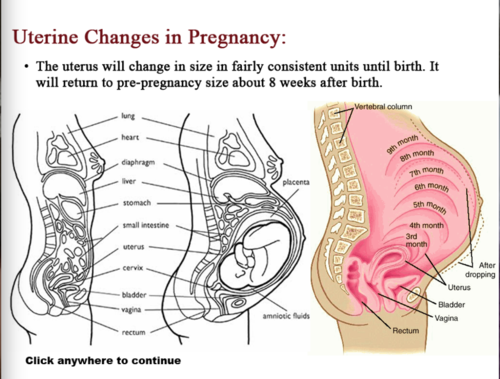 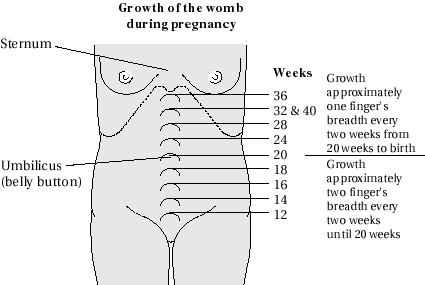 SKILL EVALUATION  60%SKILL EVALUATION  60%SKILL EVALUATION  60%SKILL EVALUATION  60%SKILL EVALUATION  60%SKILL EVALUATION  60%SKILL EVALUATION  60%SKILL EVALUATION  60%SKILL EVALUATION  60%SKILL EVALUATION  60%SKILL EVALUATION  60%SKILL EVALUATION  60%SKILL EVALUATION  60%SKILL EVALUATION  60%SKILL EVALUATION  60%Steps012-34-56-78-910-1112-1314-1516-1718-19Skill steps achievedSkill steps achievedPoints06121824303642485460Skill points achievedSkill points achievedLevelFFFFFFUNSCISkill level achievedSkill level achievedPROCEDURE ASPECTS EVALUATION  40%PROCEDURE ASPECTS EVALUATION  40%PROCEDURE ASPECTS EVALUATION  40%PROCEDURE ASPECTS EVALUATION  40%PROCEDURE ASPECTS EVALUATION  40%PROCEDURE ASPECTS EVALUATION  40%PROCEDURE ASPECTS EVALUATION  40%PROCEDURE ASPECTS EVALUATION  40%PROCEDURE ASPECTS EVALUATION  40%PROCEDURE ASPECTS EVALUATION  40%PROCEDURE ASPECTS EVALUATION  40%PROCEDURE ASPECTS EVALUATION  40%PROCEDURE ASPECTS EVALUATION  40%PROCEDURE ASPECTS EVALUATION  40%PROCEDURE ASPECTS EVALUATION  40%Rationale 10%Rationale 10%Rationale 10%Rationale 10%Client Focus 10%Client Focus 10%Client Focus 10%Client Focus 10%Professional Manner 10%Professional Manner 10%Professional Manner 10%Professional Manner 10%Time 10% Time 10% Time 10% FailedFailedFailed5FailedFailedFailed5FailedFailedFailed5Failed             +10Failed             +105UnsatisfactoryUnsatisfactoryUnsatisfactory6UnsatisfactoryUnsatisfactoryUnsatisfactory6UnsatisfactoryUnsatisfactoryUnsatisfactory6Unsatisfactory+8Unsatisfactory+86NoviceNoviceNovice7NoviceNoviceNovice7NoviceNoviceNovice7Novice             +6Novice             +67SupervisedSupervisedSupervised8SupervisedSupervisedSupervised8SupervisedSupervisedSupervised8Supervised      +4Supervised      +48CompetentCompetentCompetent9CompetentCompetentCompetent9CompetentCompetentCompetent9Competent      +2Competent      +29IndependentIndependentIndependent10IndependentIndependentIndependent10IndependentIndependentIndependent10Independent   TAIndependent   TA10Notes:Notes:Notes:Notes:Notes:Notes:Notes:Notes:Notes:Notes:Notes:Notes:Time allowed (TA)Time allowed (TA)Notes:Notes:Notes:Notes:Notes:Notes:Notes:Notes:Notes:Notes:Notes:Notes:Time achievedTime achievedNotes:Notes:Notes:Notes:Notes:Notes:Notes:Notes:Notes:Notes:Notes:Notes:Aspects points achievedAspects points achievedCOMPLETE PROCEDURE EVALUATION  100%COMPLETE PROCEDURE EVALUATION  100%COMPLETE PROCEDURE EVALUATION  100%COMPLETE PROCEDURE EVALUATION  100%COMPLETE PROCEDURE EVALUATION  100%COMPLETE PROCEDURE EVALUATION  100%COMPLETE PROCEDURE EVALUATION  100%COMPLETE PROCEDURE EVALUATION  100%COMPLETE PROCEDURE EVALUATION  100%COMPLETE PROCEDURE EVALUATION  100%COMPLETE PROCEDURE EVALUATION  100%COMPLETE PROCEDURE EVALUATION  100%COMPLETE PROCEDURE EVALUATION  100%COMPLETE PROCEDURE EVALUATION  100%COMPLETE PROCEDURE EVALUATION  100%505051-6051-6061-7061-7071-8071-8081-9081-9091-10091-100Total points achievedTotal points achievedFailedFailedUnsatisfactoryUnsatisfactoryNoviceNoviceSupervisedSupervisedCompetentCompetentIndependentIndependentTotal level achievedTotal level achievedStudentStudentSignatureSignatureActual Mark/Out ofActual Mark/Out ofTeacherTeacherSignatureSignatureActual Mark/Out ofActual Mark/Out ofClinical AreaClinical AreaDateDateActual Mark/Out ofActual Mark/Out of